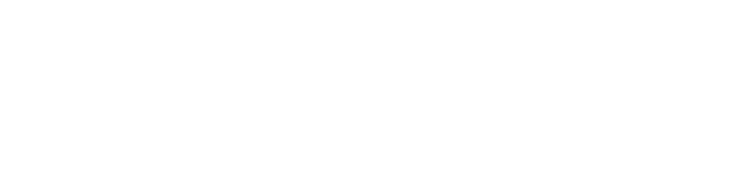 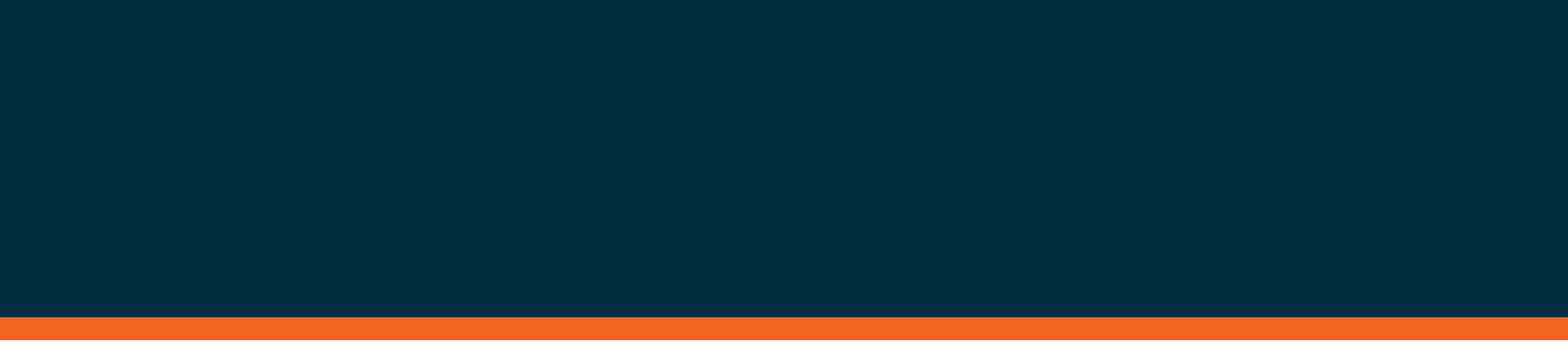 การทบทวนผลกระทบของ COVID-19 ต่อนักเรียนที่มีความทุพพลภาพเอกสารอภิปรายบทนำ วัตถุประสงค์ของเอกสารอภิปรายนี้คือเพื่อสนับสนุนการปรึกษาหารือของรัฐบาลออสเตรเลียกับประชาชน เกี่ยวกับการทบทวนผลกระทบของ COVID-19 ต่อนักเรียนที่มีความทุพพลภาพ (การทบทวน) ในบทความนี้เราจะพูดถึง:วัตถุประสงค์ของการทบทวนผลกระทบที่อาจเกิดขึ้นจากการระบาดของ COVID-19 ที่มีต่อนักเรียนที่มีความทุพพลภาพวิธีที่คุณสามารถมีส่วนร่วมในการทบทวนบทความนี้ยังรวมถึงคำถามเพื่อการอภิปรายที่ช่วยให้เราเรียนรู้เกี่ยวกับมุมมองและประสบการณ์ของคุณวัตถุประสงค์ของการทบทวนการระบาดของ COVID-19 ได้นำไปสู่การหยุดชะงักของการศึกษาในออสเตรเลียอย่างไม่เคยมีมาก่อน ต้องมีการปรับเปลี่ยนอย่างรวดเร็วและต่อเนื่องจากนักเรียน ครอบครัว ผู้สอน โรงเรียน และหน่วยงานด้านการศึกษาการทบทวนจะพิจารณาเรื่อง:ประสบการณ์การศึกษาของนักเรียนที่มีความทุพพลภาพตลอดช่วงการแพร่ระบาดผลกระทบของประสบการณ์ทางการศึกษาที่มีต่อสุขภาวะและผลการศึกษาของนักเรียนที่มีความทุพพลภาพการช่วยเหลือนักเรียนที่มีความทุพพลภาพได้รับการจัดการโดยรัฐบาล หน่วยงานด้านการศึกษา และโรงเรียนอย่างไรในการจัดทำข้อเสนอแนะ การทบทวนจะมุ่งเน้นไปที่โอกาสในการดำเนินการความร่วมมือระดับชาติเพื่อเสริมสร้างความสามารถของโรงเรียนในการช่วยเหลือนักเรียนที่มีความทุพพลภาพในเหตุการณ์ฉุกเฉินในอนาคต และช่วยเหลือการฟื้นฟูนักเรียนที่มีความทุพพลภาพจากผลกระทบของโรคระบาดผลกระทบของการระบาดของ COVID-19 ที่มีต่อนักเรียนที่มีความทุพพลภาพวิธีที่ COVID-19 ระบาด มีแนวโน้มที่จะส่งผลกระทบต่อนักเรียนที่มีความทุพพลภาพแตกต่างกันไปตามสถานการณ์ของแต่ละบุคคล และรัฐหรือดินแดนที่นักเรียนอาศัยอยู่และได้รับการศึกษา การทบทวนนี้ต้องการทำความเข้าใจที่เจาะลึกและครอบคลุมประสบการณ์ต่าง ๆ เหล่านั้นนอกจากกิจกรรมการปรึกษาหารือกับประชาชน การทบทวนจะดึงเอาหลักฐานและการวิจัยที่มีอยู่จากแหล่งต่าง ๆ เช่น Disability Royal Commission (คณะกรรมาธิการหลวงสำหรับผู้ทุพพลภาพ) รัฐบาลสหพันธรัฐ รัฐบาลของรัฐและดินแดน หน่วยงานระดับสูงสุด หน่วยงานด้านการศึกษาและโรงเรียนDisability Royal Commission ระบุว่า ความท้าทายที่สำคัญบางประการในช่วงการระบาด ได้แก่:การได้รับการปรับเปลี่ยนตามสมควรและความช่วยเหลือทางออนไลน์การสร้างความมั่นใจว่านักเรียนที่มีความทุพพลภาพมีหลักสูตรเดียวกันกับเพื่อนที่ไม่มีความทุพพลภาพ การรักษาความสัมพันธ์และการสื่อสารที่ดีระหว่างนักเรียน-ครู-ผู้ปกครองการรักษาความสัมพันธ์ทางสังคมกับเพื่อน การค้นพบนี้สอดคล้องกับการทบทวนมาตรฐานความทุพพลภาพเพื่อการศึกษาปี ค.ศ. 2005 ประจำปี ค.ศ. 2020 ซึ่งพบว่าโดยทั่วไป การระบาดได้ทำให้ความท้าทายที่มีอยู่แล้วเพิ่มมากขึ้นสำหรับนักเรียนที่มีความทุพพลภาพ และส่งผลต่อความช่วยเหลือและความเชื่อมโยงกับโรงเรียนการทบทวนนี้ยังตระหนักถึงการวิจัยของ Australian Institute of Health and Welfare (สถาบันสุขภาพและสวัสดิการแห่งออสเตรเลีย) ที่บ่งชี้ว่า โดยรวมแล้ว การระบาดนั้นส่งผลกระทบในทางลบต่อความสุขภาวะของเยาวชนชาวออสเตรเลีย  การค้นพบนี้สอดคล้องกับงานของ Australian Human Rights Commission (คณะกรรมการสิทธิมนุษยชนแห่งออสเตรเลีย) ที่พบว่า เด็ก ๆ มีปัญหากับการเรียนรู้ทางไกล สูญเสียกิจวัตรประจำวัน ขาดการมีส่วนร่วมทางสังคมและการติดต่ออันเนื่องมาจากการแพร่ระบาดใครควรมีส่วนร่วมในการทบทวนการปรึกษาหารือเรื่องการทบทวนจะรับฟังความคิดเห็นจากนักเรียนที่มีความทุพพลภาพหลากหลายประเภท ซึ่งรวมถึง:First Nations (ชุมชนพื้นเมือง)ผู้ที่มาจากภูมิหลังที่หลากหลายทางวัฒนธรรมและภาษาศาสตร์ผู้ที่อาศัยอยู่ในภูมิภาค ชนบท และพื้นที่ห่างไกลผู้ที่ระบุว่าเป็น LGBTIQ+การปรึกษาหารือเรื่องการทบทวนยังรวมถึงการรับฟังจากผู้ปกครอง ผู้ดูแล และผู้สอนของนักเรียนที่มีความทุพพลภาพด้วยเช่นกันวิธีการมีส่วนร่วมในการทบทวนเรายินดีต้อนรับการเข้าร่วมให้ความเห็นทั้งหมดในการทบทวน ซึ่งรวมถึงนักเรียนที่มีความทุพพลภาพ ผู้ปกครองและผู้ดูแล ผู้สอน ผู้นำโรงเรียน ผู้บริหาร นักวิชาการ และผู้สนับสนุน เราต้องการฟังจากทุกคนให้มากที่สุดการปรึกษาหารือของเรากับประชาชนจะเริ่มต้นตั้งแต่วันอังคารที่ 31 มกราคม ถึง วันอังคารที่ 28 มีนาคม ในช่วงเวลาดังกล่าว จะมีหลายวิธีที่จะสามารถมีส่วนร่วมได้ ทันทีที่วันที่สำหรับการปรึกษาหารือได้รับการยืนยันแล้ว เราจะลงประกาศในเว็บไซต์ Engagement Hubในเว็บไซต์ คุณสามารถยื่นเป็นลายลักษณ์อักษร วิดีโอและเสียง กรอกแบบสอบถาม หรือลงทะเบียนเข้าร่วมกิจกรรม หากต้องการข้อมูลเพิ่มเติม โปรดไปที่เว็บไซต์ Engagement Hub หรือลงทะเบียนเพื่อรับข้อมูลล่าสุดเกี่ยวกับการทบทวนเมื่อมีข้อมูลเพิ่มเติมแบ่งปันประสบการณ์ของคุณเราต้องการรับฟังประสบการณ์ของคุณในช่วงการระบาดของ COVID-19 คำถามต่อไปนี้เป็นสิ่งที่คุณควรพิจารณาเพื่อช่วยในการให้ข้อมูลสำหรับการทบทวน คุณไม่จำเป็นต้องตอบคำถามทั้งหมด (หรือคำถามใด ๆ) คำถามเหล่านี้เป็นเพียงแนวทางเท่านั้นหากคุณต้องการมีส่วนร่วมในการทบทวน คุณสามารถ:ส่งความคิดเห็น โดยพิจารณาจากคำถามด้านล่าง คุณสามารถอัปโหลดความคิดเห็นหรือเรื่องราวของคุณเองเป็นลายลักษณ์อักษร หรือเป็นไฟล์เสียงหรือวิดีโอ หากคุณไม่สามารถส่งข้อมูลทางอิเล็กทรอนิกส์ได้ คุณสามารถส่งทางไปรษณีย์ไปที่:COVID Review TeamStudent Learning and Disability Strategy BranchGPO Box 9880Canberra City ACT 2601 กรอกแบบสอบถามออนไลน์เข้าร่วมกิจกรรม เช่น การสัมมนาผ่านเว็บ กระดานสนทนาออนไลน์ หรือการสนทนากลุ่มสิ่งที่เราอยากทราบคำถามสำหรับนักเรียนที่มีความทุพพลภาพ ผู้ปกครองและผู้ดูแลประสบการณ์ด้านการศึกษาในโรงเรียนของคุณ/บุตรหลานของคุณเป็นอย่างไรในช่วงการระบาดของ COVID-19อาจเป็นเรื่องเกี่ยวกับสิ่งต่าง ๆ เช่น การสื่อสารกับครู การเข้าถึงเทคโนโลยีและสื่อการเรียน หรือความเหมาะสมของกิจกรรมการเรียนรู้ระหว่างการเรียนทางไกลและ/หรือการเรียนต่อหน้าหากคุณ/บุตรหลานของคุณกลับมาเรียนแบบต่อหน้ากันแล้วหลังจากการเรียนรู้ทางไกลอันเนื่องมาจากสถานการณ์ COVID-19 ประสบการณ์นี้เป็นอย่างไรคุณ/ลูกของคุณต้องการได้รับการช่วยเหลือเพิ่มเติมหรือไม่ ความช่วยเหลือที่คุณต้องการเปลี่ยนแปลงไปตั้งแต่มี COVID-19 หรือไม่คุณ/บุตรหลานของคุณประสบปัญหาหรืออุปสรรคที่ขัดขวางไม่ให้คุณกลับไปเรียนแบบต่อหน้าหรือไม่ ถ้าเป็นเช่นนั้น โปรดบอกเราว่ามีอะไรบ้างโรงเรียนและรัฐบาลให้การช่วยเหลือคุณ/ลูกของคุณในการเรียนต่อในช่วงการระบาดของ COVID-19 ได้ดีเพียงใดอาจเกี่ยวกับสิ่งต่าง ๆ เช่น การเข้าถึงความช่วยเหลือสำหรับคุณ/บุตรหลานของคุณ เช่น แหล่งข้อมูลเฉพาะทาง การเปลี่ยนแปลงหลักสูตร ข้อมูลล่าสุดสำหรับแผนการศึกษา/การเรียนรายบุคคล ความช่วยเหลือด้านสุขภาพจิต และเจ้าหน้าที่การสอนช่วยบอกเราเกี่ยวกับข้อมูลที่คุณได้รับจากโรงเรียนของคุณ/ของบุตรหลานของคุณเกี่ยวกับการเข้าถึงและการได้รับความช่วยเหลือในช่วงการระบาดของ COVID-19คุณอาจต้องการเน้นเรื่อง:มีข้อมูลเพียงพอเกี่ยวกับความช่วยเหลือที่มีให้หรือไม่ ถ้า/เมื่อคุณเปลี่ยนไปเรียนแบบทางไกล และระหว่างการเรียนแบบทางไกลมีข้อมูลที่ช่วยในการเปลี่ยนไปมาระหว่างการเรียนทางไกลและแบบต่อหน้าหรือไม่ผลการเรียนของคุณ/บุตรหลานของคุณได้รับผลกระทบจากการระบาดของ COVID-19 อย่างไรคุณอาจลองนึกถึงเรื่องความช่วยเหลืออื่น ๆ ที่ควรจะช่วยเรื่องผลการเรียนของคุณ/บุตรหลานของคุณได้มีอย่างอื่นอีกไหมที่การศึกษาของคุณ/บุตรหลานของคุณได้รับผลกระทบจากการระบาดของ COVID-19ตัวอย่างเช่น การระบาดของ COVID-19 ส่งผลกระทบต่อความสามารถของคุณ/บุตรหลานของคุณในการย้ายโรงเรียน เปลี่ยนระดับชั้นปีการศึกษา หรือเปลี่ยนจากโรงเรียนไปสู่การศึกษาต่อ การฝึกอบรม หรือการจ้างงานหรือไม่เมื่อนึกถึงประสบการณ์การศึกษาของคุณ/บุตรหลานของคุณในช่วงการระบาด ประสบการณ์เหล่านี้ส่งผลกระทบอย่างไรต่อสุขภาวะของคุณ/บุตรหลานของคุณคุณอาจลองนึกถึงเรื่องสุขภาพจิตของคุณ/ลูกของคุณ ความเป็นอิสระ ความยืดหยุ่น การอยู่ในชุมชน ความสัมพันธ์ และประสบการณ์ที่โรงเรียนคุณ/ลูกของคุณสามารถติดต่อกับเพื่อน ๆ และชุมชนของโรงเรียนในช่วงเวลาของการเรียนทางไกลได้หรือไม่การจัดตั้ง ความช่วยเหลือ และเทคโนโลยีใดบ้างที่มอบประสบการณ์เชิงบวกแก่นักเรียนที่มีความทุพพลภาพในช่วงการระบาดของ COVID-19ในอนาคต คุณคิดว่ามีสิ่งใดอีกบ้างที่สามารถปรับปรุงได้สำหรับนักเรียนที่มีความทุพพลภาพในช่วงเหตุการณ์ฉุกเฉินที่สำคัญ เช่น การระบาดของ COVID-19คำถามสำหรับผู้สอน ผู้ให้บริการด้านการศึกษาและเจ้าหน้าที่ช่วยเหลือประสบการณ์ของคุณเกี่ยวกับนักเรียนที่มีความทุพพลภาพ ในการเข้าถึงและมีส่วนร่วมในการศึกษาของโรงเรียนในช่วงการระบาดของ COVID-19 มีอะไรบ้างคุณอาจต้องการเน้นส่วนหนึ่งของคำตอบของคุณเรื่องความสามารถในการติดต่อและสื่อสารกับนักเรียนที่มีความทุพพลภาพ การเข้าถึงเทคโนโลยีของคุณ ความสามารถของคุณในการจัดหาสื่อการเรียนการสอนที่ปรับเปลี่ยนได้ในช่วงเวลาของการเรียนทางไกล และ/หรือความสามารถที่เกี่ยวข้องกับการเตรียมนักเรียนที่มีความทุพพลภาพให้กลับมาเรียนแบบต่อหน้าได้อีกครั้งคุณประสบความสำเร็จในการช่วยเหลือนักเรียนที่มีความทุพพลภาพให้กลับมาเรียนแบบต่อหน้าได้อีกครั้งหลังจากผ่านช่วงเวลาการเรียนทางไกลหรือไม่หากใช่ คุณทำอย่างไร จำเป็นต้องได้รับความช่วยเหลือเพิ่มเติมเพื่อช่วยให้นักเรียนที่มีความทุพพลภาพกลับมาได้อีกหรือไม่หากไม่ใช่ มีปัญหาหรืออุปสรรคใดบ้างที่ทำให้ไม่สามารถกลับมาเรียนแบบต่อหน้าได้สำเร็จคุณได้รับข้อมูลและคำแนะนำที่จำเป็นในการช่วยเหลือนักเรียนที่มีความทุพพลภาพให้เข้าถึงและมีส่วนร่วมในการศึกษาของโรงเรียนในช่วงการระบาดของ COVID-19 หรือไม่คุณอาจต้องการพิจารณาการเข้าถึงและคุณภาพของเวลาเตรียมการ ข้อมูลและคำแนะนำเกี่ยวกับแผนการปิดโรงเรียน แหล่งข้อมูลเฉพาะทาง การปรับเปลี่ยนหลักสูตร ข้อมูลล่าสุดของแผนการศึกษา/การเรียนรู้รายบุคคล ความช่วยเหลือทางด้านจิตสังคม และการจัดบุคลากรมีความช่วยเหลือสำหรับคุณหรือสำหรับนักเรียนที่มีความทุพพลภาพในการเข้าถึงและมีส่วนร่วมในการเปลี่ยนแปลงการศึกษาของโรงเรียนในช่วงการระบาดของ COVID-19 หรือไม่คุณอาจต้องการไตร่ตรองว่าการสนับสนุน/ความช่วยเหลือสำหรับการเรียน เพิ่มขึ้นหรือลดลง หากมีการเปลี่ยนแปลงเรื่องผู้ที่ให้ความช่วยเหลือ คุณภาพของความช่วยเหลือดีขึ้นหรือแย่ลง หรือเวลาในการเข้าถึงและได้รับความช่วยเหลือเพิ่มขึ้นหรือลดลงการจัดตั้ง ความช่วยเหลือ และเทคโนโลยีใดบ้างที่มอบประสบการณ์เชิงบวกแก่นักเรียนที่มีความทุพพลภาพในช่วงการระบาดของ COVID-19ในความเห็นของคุณ มีสิ่งใดอีกบ้างที่สามารถทำได้เพื่อลดผลกระทบด้านลบของการระบาดของ COVID-19 ที่มีต่อนักเรียนที่มีความทุพพลภาพ ทำไมผลการเรียนและ/หรือสุขภาวะของนักเรียนที่มีความทุพพลภาพได้รับผลกระทบ (ในเชิงบวกหรือเชิงลบ) จากประสบการณ์การศึกษาของพวกเขาในช่วงการระบาดของ COVID-19 หรือไม่ ทำไมการระบาดของ COVID-19 ส่งผลกระทบต่อความสามารถของคุณในการช่วยเหลือนักเรียนที่มีความทุพพลภาพให้ประสบความสำเร็จในการเปลี่ยนโรงเรียน ระดับชั้นปีการศึกษา หรือจากโรงเรียนไปสู่การศึกษาต่อ การฝึกอบรม หรือการจ้างงานหรือไม่มีการปรับปรุงอะไรบ้างที่ควรทำได้สำหรับนักเรียนที่มีความทุพพลภาพในช่วงเหตุการณ์ฉุกเฉินที่สำคัญอื่นๆ เช่น การระบาดของ COVID-19การเข้าถึงได้ประชาชนสามารถเลือกวิธีที่ต้องการมีส่วนร่วม รวมถึงการตอบคำถามในเวลาว่างของตนเองทางออนไลน์ หรือเข้าร่วมการสนทนา เราจะพยายามอย่างเต็มที่เพื่อให้แน่ใจว่าการปรึกษาหารือทั้งหมดจะตอบสนองความต้องการและคำขอที่เฉพาะเจาะจงเราจะทำให้แน่ใจว่ากิจกรรมการให้คำปรึกษาสามารถเข้าถึงได้ ซึ่งรวมถึงการมีเอกสารที่อ่านง่าย มีล่าม Auslan และคำบรรยายสดแผ่นข้อมูลที่อ่านง่าย จะถูกจัดทำขึ้นก่อนกิจกรรมเพื่อช่วยให้คุณคิดเกี่ยวกับข้อมูลที่เราจะกล่าวถึงและคำถามที่ได้ถามมาการปรึกษาหารือกับประชาชนจะช่วยแจ้งคำแนะนำของเราต่อรัฐบาลความคิดเห็นของคุณต่อการทบทวนจะให้ข้อมูลเชิงลึกว่าประสบการณ์การศึกษาตลอดช่วงการระบาดส่งผลกระทบต่อสุขภาวะและผลลัพธ์ที่เกี่ยวข้องกับการศึกษาของนักเรียนที่มีความทุพพลภาพอย่างไร   จะช่วยให้มั่นใจได้ว่าเราปฏิบัติตามคำมั่นของรัฐบาลเครือจักรภพในการช่วยเหลือเด็กและเยาวชนให้ฟื้นตัวจากผลกระทบของโรคระบาดเราจะทำงานอย่างใกล้ชิดกับรัฐบาลของรัฐและดินแดน และตัวแทนของโรงเรียนเอกชนในการพัฒนารายงานและข้อเสนอแนะขั้นสุดท้าย ความตั้งใจของเราคือมุ่งเน้นไปที่โอกาสในการดำเนินการความร่วมมือระดับชาติระหว่างรัฐบาลออสเตรเลีย รัฐและดินแดน และผู้ให้บริการการศึกษาของรัฐบาลและเอกชนเราจะส่งรายงานการทบทวนไปยังรัฐมนตรีกระทรวงศึกษาธิการแห่งสหพันธรัฐในช่วงไตรมาสที่สองของปี ค.ศ. 2023ติดต่อหากคุณมีคำถามหรือต้องการทราบข้อมูลเพิ่มเติมเกี่ยวกับการทบทวน โปรดติดต่อกระทรวงศึกษาธิการที่ DisabilityStrategy@education.gov.au สำหรับข้อมูลเพิ่มเติมเกี่ยวกับการมีส่วนร่วมในการทบทวน รวมถึงความช่วยเหลือในการลงทะเบียน โปรดติดต่อ The Social Deck ที่ engage@thesocialdeck.com หรือโทร 0491 617 118